О назначении публичных слушанийВо исполнении полномочий в области градостроительной деятельности на основании Соглашения о передаче муниципальным образованием «Посёлок Витим» отдельных полномочий по решению вопросов местного значения муниципальному образованию «Ленский район» Республики Саха (Якутия), в соответствии со статьей 46 Градостроительного кодекс РФ, утвержденным Порядком организации и проведения общественных обсуждений, публичных слушаний по вопросам в сфере градостроительной деятельности на территории муниципального образования «Ленский район» решением Районного Совета депутатов МО «Ленский район» от 30.08.2019г. №4-7, в целях соблюдения прав человека на благоприятные условия жизнедеятельности, прав и законных интересов правообладателей земельных участков и объектов капитального строительства, рассмотрев обращение НГДУ «Талаканнефть» ПАО «Сургутнефтегаз от 23.01.2024г. №01-08-606/4:Назначить проведение публичных слушаний по рассмотрению проекта планировки территории для размещения объекта капитального строительства: «Здание склада». База производственного обслуживания БПТОиКО, п. Витим, расположенного на территории Республики Саха (Якутия), Ленский район, п. Витим.Определить время и место проведения публичных слушаний на 06 марта 2024 года в 14:30 часов в администрации МО «Поселок Витим» (п. Витим, ул. Ленина, д. 45, актовый зал).Установить местом доступа для ознакомления заинтересованных лиц с документами по вопросам публичных слушаний здание администрации МО «Ленский район» (г. Ленск, ул. Ленина, д. 65, кабинет 112).Постоянно действующей комиссии по подготовке проектов внесения изменений и дополнений в СТП, ГП и ПЗЗ муниципальных образований Ленского района рассмотреть проект планировки территории для размещения объекта капитального строительства: «Здание склада». База производственного обслуживания БПТОиКО, п. Витим, разработанный ПАО «Сургутнефтегаз» НГДУ «Талаканнефть».5. Установить срок 30 календарных дней по приему замечаний и предложений от населения и общественности со дня официального опубликования настоящего распоряжения.6. Направлять предложения и замечания по публичным слушаниям по адресу: 678144, Республика Саха (Якутия), г. Ленск, ул. Ленина, 65, каб. 112. Контактное лицо – Мыреева Ольга Александровна, тел. 8(41137) 3-01-29, эл. почта: architect.lr@yandex.ru.7. Направить главного специалиста отдела архитектуры и градостроительства администрации муниципального образования «Ленский район» (Мыреева О.А.) в п. Витим 06 марта 2024г. для организации публичных слушаний.8. Главному специалисту управления делами (Иванская Е.С.) опубликовать настоящее распоряжение в средствах массовой информации и разместить на официальном сайте муниципального образования.9. Контроль исполнения настоящего распоряжения оставляю за собой.Муниципальное образование«ЛЕНСКИЙ РАЙОН»Республики Саха (Якутия)Муниципальное образование«ЛЕНСКИЙ РАЙОН»Республики Саха (Якутия)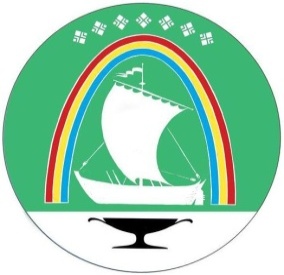 Саха Өрөспүүбүлүкэтин«ЛЕНСКЭЙ ОРОЙУОН» муниципальнайтэриллиитэ     РАСПОРЯЖЕНИЕ     РАСПОРЯЖЕНИЕ                          Дьаhал                          Дьаhал                          Дьаhал                г. Ленск                г. Ленск                             Ленскэй к                             Ленскэй к                             Ленскэй кот «31» _января__ 2024 года                            № ___01-04-113/4_____                 от «31» _января__ 2024 года                            № ___01-04-113/4_____                 от «31» _января__ 2024 года                            № ___01-04-113/4_____                 от «31» _января__ 2024 года                            № ___01-04-113/4_____                 от «31» _января__ 2024 года                            № ___01-04-113/4_____                 Глава                                А.В. Черепанов